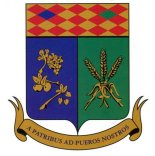 Member No:                      First & Last Name: Address: 
My address has changed. Check: Telephone (mandatory):  Email (mandatory): Signature:                                                                         Date: 					Herein attached the amount of $: 
(Check payable to Association des Blais d’Amérique)
I paid with AccèsD Desjardins.  Date of payment: 
I paid by transfer Interac. Confirmation number: Send this form (mandatory) and your check (if applicable) to: 
Association des Blais d’Amérique
1903 Rue Principale, Saint-Étienne-des-Grès, QC G0X 2P0  Canada  
Email : registraire@blaisdamerique.comRenouv_EN_2020-09-01Fees for 
1 yearCheckFees for 
3 years
(in a single payment)CheckRegular member$35$70Spouse member$15$30Youth member (0- 25 years)$15$30Other membersCheckCheckCharitable member 
(acknowledgement for 3 years)Regular member$150Spouse member$75Charitable member 
(acknowledgement for 3 years)Lifetime memberRegular member$700Spouse member$300Lifetime member